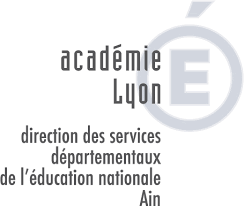 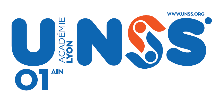 Dossard - Course coopérative 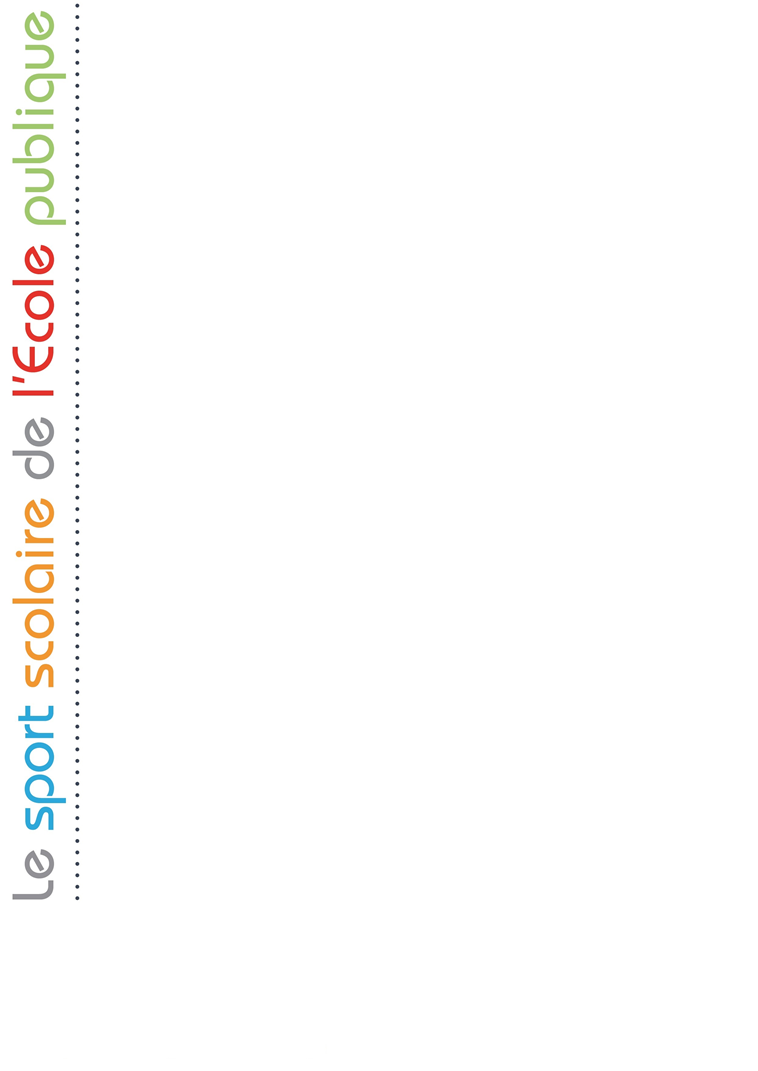 Dossard - Course coopérative Ecole: ........................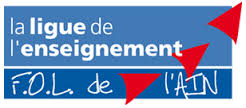 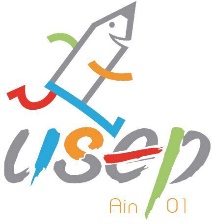 Ecole: ........................Ecole: ........................Ecole: ........................Ecole: ........................Classe:......................................................Niveau:...........Equipe:Equipe:.....................................................................Nom:Nom:.............................................................................................Prénom:Prénom:.............................................................................................Ecole: ........................Ecole: ........................Ecole: ........................Ecole: ........................Ecole: ........................Classe:......................................................Niveau:...........Equipe:Equipe:.....................................................................Nom:Nom:.............................................................................................Prénom:Prénom:.............................................................................................